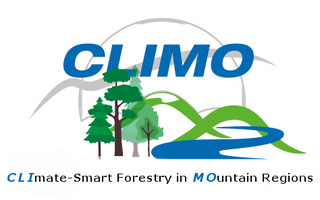 COST Action CLIMO CA15226 Short Term Scientific Missions (STSMs) proposal template.Abstract (250 words maximum) 
Brief description of  the purpose of the proposed STSM, relevance to the CLIMO activity  in general, and in  particular for the activity of one or more WG or for the scope of a Training School. Outline of the working plan with clear indication of the main outputs and outcomes , time plan of the activities. Applicant
Sending institution.
CV
List of publications
Motivation in carrying  the STSM (i.e. relevance in the applicant career development)Hosting institution 
Description of the relevance of carrying the planned activities in the Hosting institutionDuration and period of the year
Duration should be congruous with the planned activity. Some specific period of the year can be indicated if relevant to the scientific activity (i.e. stagionality)Budget plan 
Travel costs, accommodation costs, bench fees.
Possible Cofounding from the sending and host institution 